Solceller lönar sig (Privathushåll)Gör en lönsam investering i en solcellsanläggning och bli oberoende av stigande elpriser.De senaste åren har elpriset stigit oavbrutet samtidigt som priset för solel har sjunkit drastiskt. Numera ligger priset för solel tydligt under det allmänna elpriset. Därför är det för allt fler husägare ekonomiskt lönsamt att investera i solceller och förse sig själva med egenproducerad elektricitet.Större självständighetEr solcellsanläggning är garanterad att leverera el i minst 20 år. På så sätt sänker ni era energikostnader och framtidssäkrar er elförsörjning i och med en investering i solceller.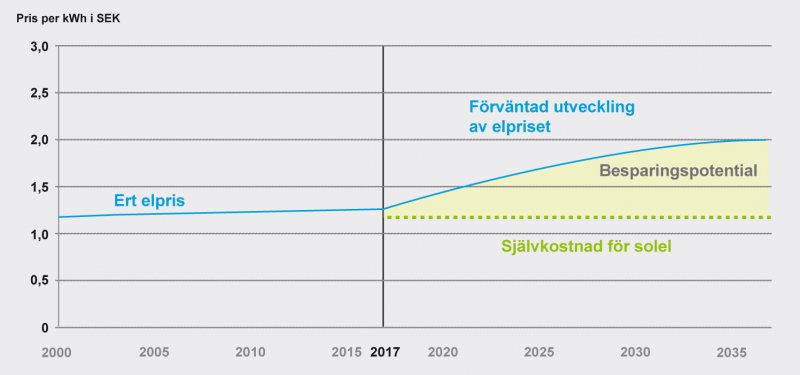 Egenförbrukning: högre besparingspotentialJu mer ni förbrukar av er egenproducerade el, desto mer sparar ni. Den som förbrukar sin egenproducerade el direkt, behöver köpa mindre från sitt elbolag. Samtidigt matas den el som ni inte förbrukar själv in på det allmänna elnätet. Därmed tjänar ni på varje kWh som din anläggning producerar.En fråga om lastprofilenGenerellt gäller följande: Ju mer ström ni förbrukar under dagen, desto högre är egenförbrukningskvoten för er anläggning.Elförbrukning, lastprofil (ert tidsvarierande elbehov) och storleken på er solcellsanläggning bör vara väl anpassade gentemot varandra. Rekommendationen är därför att använda elförbrukare som tvättmaskinen, torktumlaren eller diskmaskinen på dagen då solen skiner. Ett annat alternativ är att lagra solelen till de mer energiintensiva kvällstimmarna.Ideala förutsättningarStora takytor
lägre specifika investeringskostnaderHögre elförbrukning på dagen
hög egenförbrukningskvotHögt elpris
god besparingspotentialAnvänd billig finansieringTack vare lågräntelån för finansiering är investeringen i en solcellsanläggning också med liten egenkapitalsandel mycket attraktiv. Kontakta din bank för vidare information.Komponenter av hög kvalitet är avgörandeGenom att använda komponenter av hög kvalitet försäkrar ni anläggningens driftpålitlighet genom hela livslängden.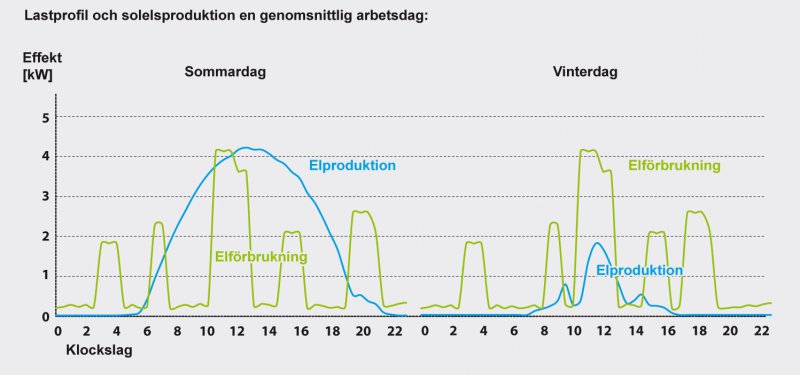 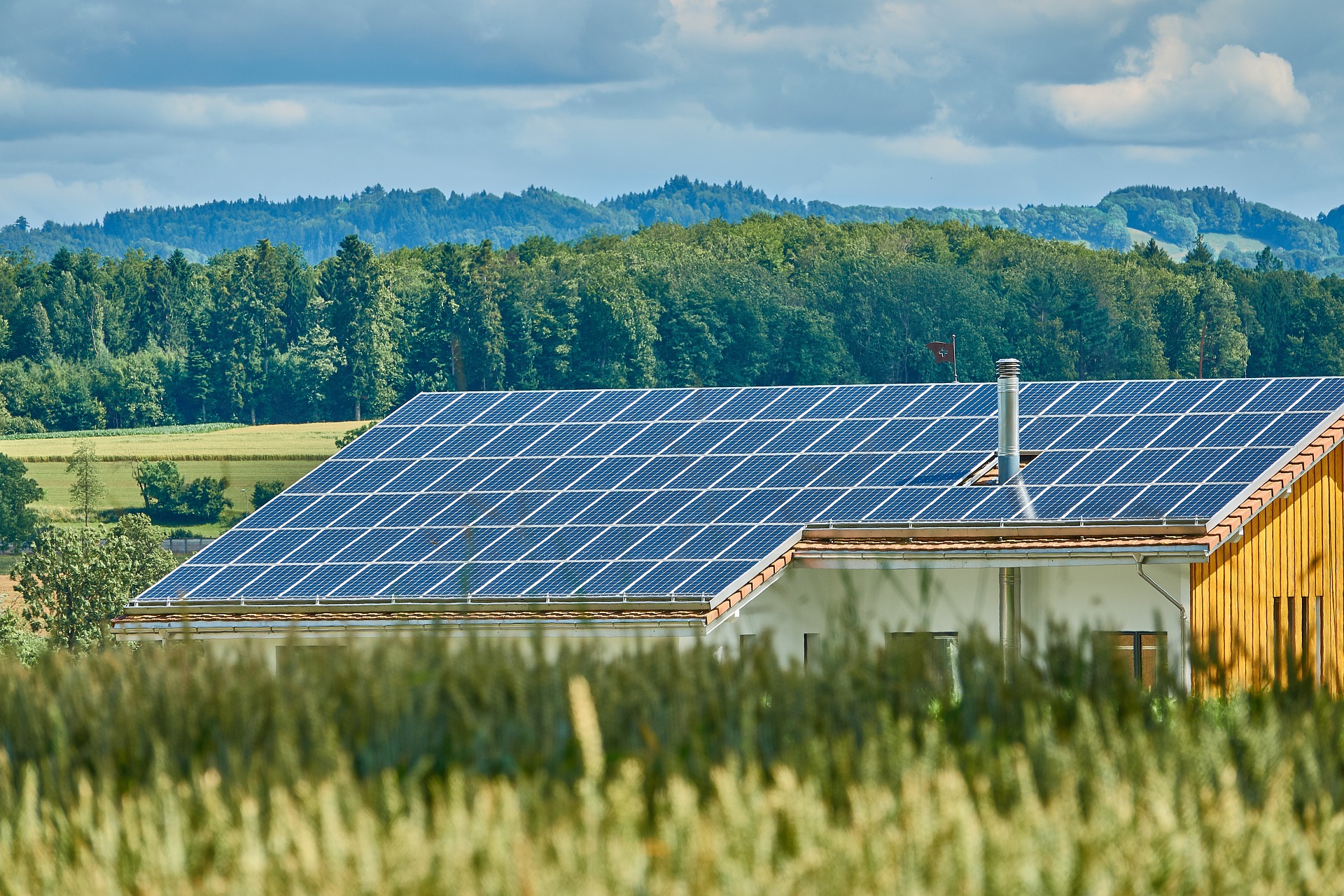 Gör solel till er framgångsmodellLagstadgade grundvillkor, mogen teknik så väl som en erfaren installatör säkrar förutsägbarheten för den ekonomiska prognosen. Följande beräkning visar hur självförbrukning kan leda till en avkastning på eget kapital om 6 %.Stor takyta (ca. 120 m²)Besparing genom egenförbrukning (elpris): 1,35 SEK/kWh (inkl. moms)Anläggningsstorlek: 15 kWpInvesteringskostnad: 12 600 SEK/kWp (inkl. moms)Årlig elproduktion: ca 13 200 kWhMontageandel av installationskostnaden: ca 15 000 SEKEgenförbrukningskvot: ca. 37 %Vinst på eget kapital efter 20 år: ca. 101 500 SEK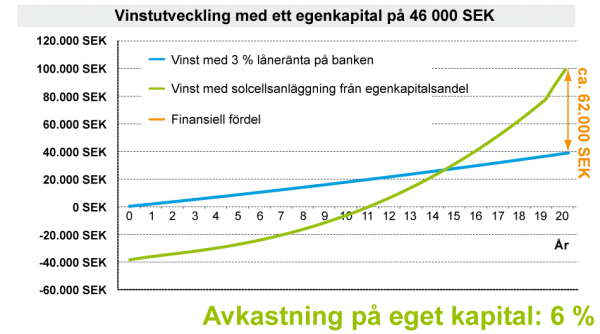 Medelstora takytor (ca. 80 m²)Besparing genom egenförbrukning (elpris): 1,35 SEK/kWh (inkl. moms)Anläggningsstorlek: 10 kWpInvesteringskostnad: 13 100 SEK/kWp (inkl. moms)Årlig elproduktion: ca. 8 800 kWhMontageandel av installationskostnaden: ca 10 000 SEKEgenförbrukningskvot ca. 46 %Vinst på eget kapital efter 20 år: ca. 70 150 SEK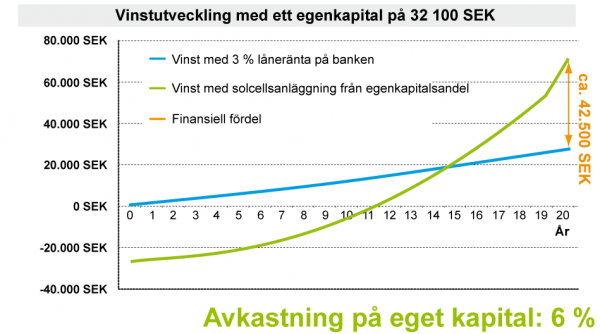 Små takytor (ca. 40 m²)Besparing genom egenförbrukning (elpris): 1,35 SEK/kWh (inkl. moms)Anläggningsstorlek: 5 kWpInvesteringskostnad: 15 100 SEK/kWp (inkl. moms)Årlig elproduktion: ca. 4 400 kWhMontageandel av installationskostnaden: ca 10 000 SEKEgenförbrukningskvot: ca. 74 %Vinst på eget kapital efter 20 år: ca. 39 650 SEK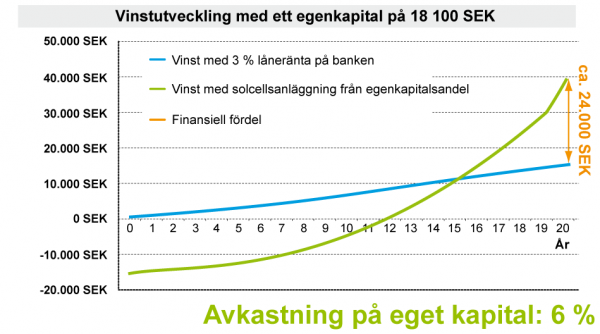 Med större andel självförbrukning, ökar lönsamheten!Vinst på eget kapital: 8 istället för 6 %
Egenförbrukningskvoten kan oftast höjas med en liten teknisk insats. En ökad andel vinst på eget kapital från 6 till 8 % kan uppnås i ovan givna exempel med följande egenförbrukningskvoter:Stor takyta (15 kWp): 68 %Medelstor takyta (10 kWp): 78 %Liten takyta (5 kWp): 95 %Grundantaganden för samtliga beräkningar:25 % egenkapital3 % låneränta20 års löptid0,25 % årlig säkerhetsreserv880 kWh/kWp årligt specifikt anläggningsutbyte3 % årlig ökning på elpriset1,7 % årligt underhåll och försäkringIdriftsättning: Juli 2017Hushållets elförbrukning: 25 000 kWh per årSpotpris 0,4 SEK per kWhSkattereduktion såld el: 0,6 SEK/kWhVi är er rådgivare helt utan kostnader och förpliktelser och är er partner för:Individuella kostnadsberäkningarDetaljerad planeringProfessionellt montage med komponenter av hög kvalitetVi ser fram emot ert samtal!